STS静态转换开关3U 19”机架式  63~120A 220V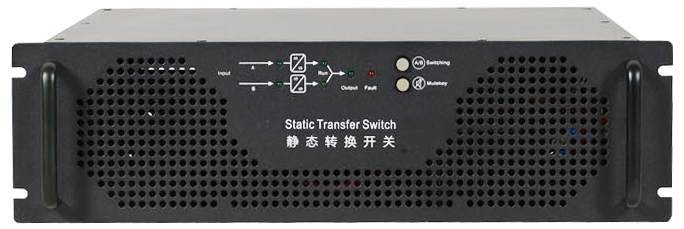 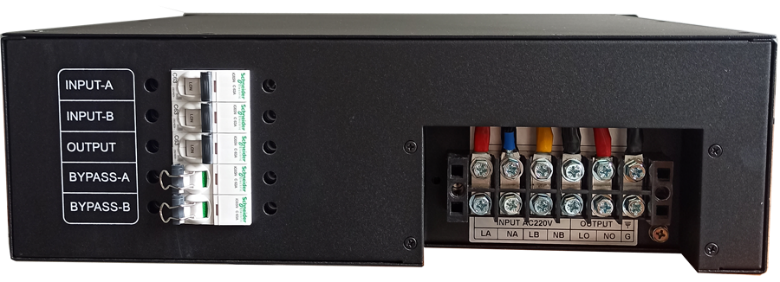 【产品简介】STS静态转换开关（Static Transfer Switch）为电源二选一自动转换系统。正常工作状态下，在主电源处于正常的电压范围内，负载一直连接于主电源。在主电源发生故障时，负载自动切换到备用电源。STS静态转换开关采用可控硅模组（SCR）作为切换器件，可以实现不同输入电源之间的不断电切换，为单电源负载提供双回路供电。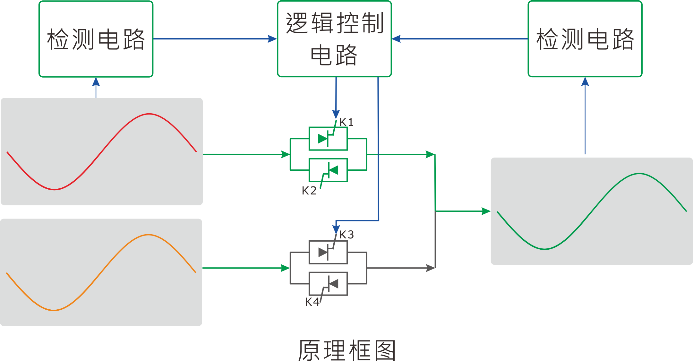 ● 主切换器件为进口可控硅模组（SCR），实现毫秒级高速无触点切换。● 典型切换时间≦8ms（毫秒）。● 电源A、电源B均正常时，STS由电源A带载。B路可控硅模组处于待机状态。● 电源A异常时，STS自动切换至电源B带载。● 电源A恢复正常时，STS从电源B自动转换回电源A带载。即自动A路优先功能。● 电源A、电源B均正常时，可通过面板转换换按钮手动转换A\B路。型号：STS-1-63-220STS-1-63-220STS-1-63-220STS-1-100-220STS-1-120-220STS-1-120-220额定电流：63A63A100A100A120A120A输入电压： 单相220V ±15%单相220V ±15%单相220V ±15%单相220V ±15%单相220V ±15%单相220V ±15%输出电压： 同输入同输入同输入同输入同输入同输入工作频率： 50Hz/60Hz50Hz/60Hz50Hz/60Hz50Hz/60Hz50Hz/60Hz50Hz/60Hz断电切换时间： ≤8ms;≤8ms;≤8ms;≤8ms;≤8ms;≤8ms;切换方式： 自动/手动  先断后合自动/手动  先断后合自动/手动  先断后合自动/手动  先断后合自动/手动  先断后合自动/手动  先断后合切换要求： 同步/非同步均可断电切换同步/非同步均可断电切换同步/非同步均可断电切换同步/非同步均可断电切换同步/非同步均可断电切换同步/非同步均可断电切换输入方式：端子排端子排端子排端子排端子排端子排输出方式：端子排端子排端子排端子排端子排端子排负载峰值因数： 3：13：13：13：13：13：1效率： ≧98%≧98%≧98%≧98%≧98%≧98%冷却方式： 风冷风冷风冷风冷风冷风冷最高温升： ＜60 ;＜60 ;＜60 ;＜60 ;＜60 ;＜60 ;允许工作温度： 0-400C0-400C0-400C0-400C0-400C0-400C相对湿度：  0-90 % （不凝露）0-90 % （不凝露）0-90 % （不凝露）0-90 % （不凝露）0-90 % （不凝露）0-90 % （不凝露）安装高度：  <1500 米海拔高度<1500 米海拔高度<1500 米海拔高度<1500 米海拔高度<1500 米海拔高度<1500 米海拔高度尺寸(机架式)：445X440x132mm(3U)445X440x132mm(3U)445X440x132mm(3U)445X440x132mm(3U)445X440x132mm(3U)445X440x132mm(3U)重量：13KG14KG14KG14KG14KG15KG